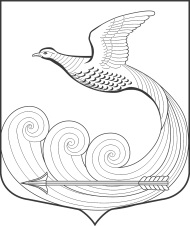 ГЛАВАМуниципального образования Кипенское сельское поселение Ломоносовского муниципального районаЛенинградской области                                        РАСПОРЯЖЕНИЕ № 11д. Кипень                                                                            «02» декабря  2019г.
«О назначении  очередного заседания Совета депутатов МО Кипенское сельское поселение Ломоносовского муниципального района Ленинградской области» Назначить  очередное заседание Совета депутатов МО Кипенское сельское поселение  на 12.12.2019 г. в 17. 00. Место проведения – зал заседаний расположенный на втором этаже административного здания  по адресу: 188515, Ленинградская область, Ломоносовский район, дер. Кипень, Ропшинское шоссе д. 5. Утвердить проект основных вопросов повестки дня и список приглашенных на очередное  заседание, согласно приложению;Персонально уведомить каждого депутата Совета депутатов о дате, времени, месте предстоящего заседания и проекте повестки дня по средствам телефонной связи, либо письменно под роспись.  Настоящее распоряжение  направить в местную администрацию и разместить на  официальном сайте в сети «Интернет» по адресу: кипенское.рфПредседатель Совета депутатов МОКипенское сельское поселение:                                 Кюне М.В.ПРОЕКТПриложение к Распоряжению Главы МО Кипенское сельское поселениеОт 02.12.2019 г. № 11ПОВЕСТКА ДНЯочередного заседания Совета депутатов МО Кипенское СПдер. Кипень                                                                                                      12.12.2019г.О внесении изменений в бюджет муниципального образования Кипенское сельское поселение Ломоносовского муниципального района Ленинградской области. докладчик : гл. бухгалтер – Туманова С.С.содокладчик: юрист – Ломако Ю.С., председатель комиссии по финансовому контролю совета депутатов – Молодикова Е.В.О бюджете муниципального образования Кипенское сельское поселение Ломоносовский муниципальный район Ленинградской области  на 2020 год и плановый период 2021-2022  года (во втором и третьем чтении).докладчик: гл. бухгалтер – Туманова С.С.содокладчик: юрист – Ломако Ю.С., председатель комиссии по финансовому контролю совета депутатов – Молодикова Е.В.Об оказании материальной помощи.докладчик:  глава МО – Кюне М.В.содокладчик: председатель комиссии по  социальным вопросам совета депутатов – Вишневский Н.Н. Об утверждении номенклатуры дел Совета депутатов МО Кипенское сельское поселение Ломоносовского муниципального района Ленинградской области на 2020 год.докладчик:  глава МО – Кюне М.В.содокладчик: председатель комиссии по  законности и правопорядку совета депутатов – Мутин А.Н.Вопросы местного значения (подготовка и проведение новогодних мероприятий)                                СПИСОК ПРИГЛАШЕННЫХ:     - гл. бухгалтер – Туманова С.С.                        -  зам. главы администрации МО – Зеленкова Е.С., Тамми Е.Е.                        -  юрист – Ломако Ю.С.                         - представители прокуратуры – Смольянина Н.Ю.                         - директор ДК д. Кипень – Виноградова Н.Ю.Председатель Совета депутатовМО Кипенское сельское поселение:                                                              М.В. Кюне                            